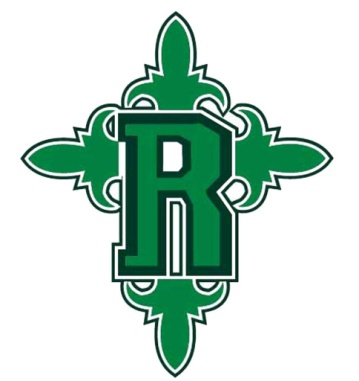 1 plastic folder with pockets and prongs (green)1 1 ½ -2 inch black binder with plastic on the outside1 pair of blunt scissors2 12-packs plain pre-sharpened pencils (no design)4 glue sticks2 large pink erasers1 box of Crayola markers, classic colors1 pack 18x12 construction paper, multi colors1 zipper pencil pouch with binder holes2 boxes of Kleenex2 packs of Clorox wipes1 roll of paper towels1 bottle hand sanitizer2 packs of baby wipes3 packs of copy paper (500 sheets each)*Please make sure all supplies are labeled with your child’s name.**Please bring all supplies on the first day of school or before.**We may request that some items be replenished throughout the year.**Please send $10 cash for supply fee to purchase any additional academic, technological, art, and/or science supplies that may be needed throughout the year.*